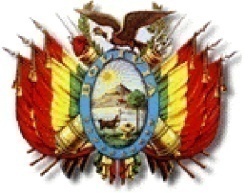 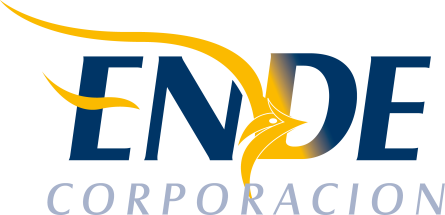                          ESTADO PLURINACIONAL DE BOLIVIAEMPRESA NACIONAL DE ELECTRICIDAD - ENDECONTRATACION DIRECTA CON PROCESO PREVIO: CDCPP-ENDE-2017-005“SERVICIO DE MANTENIMIENTO ENDE CORPORACION”.RESULTADO DEL PROCESO DE CONTRATACION La Empresa Nacional de Electricidad (ENDE), comunica que en el proceso de contratación directa CDCPP-ENDE-2017-005 “SERVICIO DE MANTENIMIENTO ENDE CORPORACION”, no se presentaron propuestas a la expresión de interés.